                        POTWIERDZENIE WOLI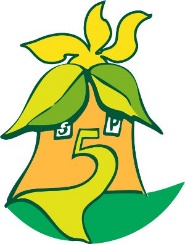 Uczęszczania do Szkoły Podstawowej nr 5 im. prof. Adama Wodziczki                           w Swarzędzu
Potwierdzam wolę uczęszczania w roku szkolnym …………………………………………. do Szkoły Podstawowej nr 5 w Swarzędzu mojego dziecka, którego jestem rodzicem/prawnym opiekunem.Imię/ imiona i nazwisko dziecka …………………..……………………………………………………
nr pesel dziecka .....................................................................................................
adres zamieszkania ……………………………………………………………………………………………………………………………………………………………………………………………………………………………………………………Adres zameldowania dziecka (wypełnić w przypadku, gdy jest inny niż adres zamieszkania)............................................................................................................................. .............................................................................................................................
podpis matki/opiekuna prawnego                  podpis ojca/opiekuna prawnego
.................................................                           .................................................
                      miejscowość, data                                                                             miejscowość, data